Αρ. Πρωτ.: 403									Αθήνα, 9/5/2018								ΥΠΟΜΝΗΜΑΠΡΟΣ : Υπουργό  Παιδείας, Έρευνας και Θρησκευμάτων κ. Κωνσταντίνο  ΓαβρόγλουΑξιότιμε κύριε υπουργέΣύμφωνα με την ανακοίνωσή σας (23/4/2018), «σε 184 δήμους της χώρας αρχίζει το σχολικό έτος 2018 – 2019 η δίχρονη υποχρεωτική προσχολική εκπαίδευση. Η σχετική Κοινή Υπουργική Απόφαση, προς εφαρμογή  του άρθρου 33, του νόμου 4521/2018 (ΦΕΚ 38Α,2/3/2018), δημοσιεύθηκε σε ΦΕΚ, μόλις στις 8/5/2018 και παρουσιάζει μόνον πίνακες Δήμων, χωρίς  να αναφέρεται στην ουσία της εφαρμογής του νόμου. Πάραυτα, με εγκύκλιο σας που προηγήθηκε(25/4), για τις εγγραφές στα Νηπιαγωγεία του έτους 2018-19, αναφέρεται ότι «εγγράφονται στα Νηπιαγωγεία από 2 έως 18 Μαίου 2018, μαθητές γεννημένοι το 2013 και 2014», τα  μεν νήπια,  σύμφωνα με την παρ. 5 του αρθρ. 6 του ΠΔ79/2017 (ΦΕΚ 109 Α), τα δε προνήπια, σύμφωνα με το νόμο 4521/2018. Πέραν των παιδαγωγικών ενστάσεών μας, για το δόκιμο της ένταξης των προνηπίων στην Υποχρεωτική Εκπαίδευση και της διαφαινόμενης απόκλισης από  την δήλωση του πρωθυπουργού για  τα προνήπια,  (Μάϊος 2017),  ότι  «Θα είναι  στη διάθεση  του γονέα, η επιλογή  ανάμεσα σε Παιδικό Σταθμό ή  Νηπιαγωγείο»,  προκύπτουν τα εξής  σοβαρά προβλήματα προς επίλυση :Με δεδομένο, ότι στους Ιδιωτικούς Παιδικούς Σταθμούς, το 40% των παιδιών είναι Προνήπια, με  την εφαρμογή της υποχρεωτικής  φοίτησής τους στο Νηπιαγωγείο, καλούνται να καλύψουν αυτά τα παιδιά, είτε μέσω του Παιδικού Σταθμού (στους Δήμους που δεν ισχύει υποχρεωτικότητα) ,είτε με την αδειοδότηση νέου  τμήματος, σε συστεγαζόμενο Νηπιαγωγείο (Στους 184 Δήμους της  υποχρεωτικής  φοίτησης).Η αδειοδότηση νέου τμήματος όμως, αιτείτο στο  υπουργείο Παιδείας από  1/1/2018 έως 31/1/2018. Όταν ο σχετικός νόμος ψηφίστηκε από την Βουλή στις 26/2/2018, δημοσιεύθηκε στις 2/3/2018, η ΚΥΑ που προβλέπει σε ποιους Δήμους  θα εφαρμοστεί, δεν είχε υπογραφεί καν μέχρι τις 27 Απριλίου, η προθεσμία  της 31ης Μαρτίου καθίσταται όχι απλώς άδικη, αλλά προθεσμία αποκλεισμού, για τους Ιδιωτικούς Παιδικούς  Σταθμούς. Αυτό άλλωστε προβλέψαμε, με την επιστολή μας (6/11/2017), όταν σας καλούσαμε να λάβετε υπ’ όψιν αυτές τις προθεσμίες.ΠΡΟΤΕΙΝΟΜΕΝΕΣ ΛΥΣΕΙΣΛειτουργία τμήματος Προνηπίων στον υφιστάμενο Παιδικό Σταθμό, με πρόσληψη Νηπιαγωγού, με βάση τις κείμενες  διατάξεις. Λειτουργία τμήματος Προνηπίων στο συστεγαζόμενο Νηπιαγωγείο με  αδειοδότησή του, μέχρι τις 31/3/2019, προκειμένου να προλάβει  να διατυπώσει την απαραίτητη γνωμοδότησή του ο  ΕΟΠΕΠ.Οι λύσεις  αυτές, θα αποτελούσαν βαλβίδα εκτόνωσης, για  το  διαφαινόμενο αδιέξοδο χιλιάδων γονέων, να μην βρίσκουν θέση για  τα προνήπιά τους. Οι καθυστερήσεις ως προς  την εφαρμογή του νόμου 4521/2018, επέφεραν καθυστέρηση και στην ανακοίνωση ΚΥΑ που προσδιορίζει την Πρόσκληση περί  «Εναρμόνισης της Οικογενειακής και Επαγγελματικής  Ζωής», από την ΕΕΤΑΑ (5/5 η δημοσίευσή της  το 2017), που αφορά τις  Αξίες  Τοποθέτησης, με κοινωνικο-οικονομικά κριτήρια. ΠΡΟΤΕΙΝΟΜΕΝΕΣ ΛΥΣΕΙΣΗ Πρόσκληση αυτή, οφείλει να αφορά τόσο τα προνήπια που θα φοιτήσουν σε Παιδικούς Σταθμούς (Δημοτικούς και  Ιδιωτικούς), όπου δεν ισχύει  υποχρεωτικότητα. Επίσης οφείλει  να ισχύει και  στους 184 Δήμους της υποχρεωτικότητας, προκειμένου να υπηρετηθεί ο σκοπός  της Πρόσκλησης, ως προς τη  διευκόλυνση των εργαζόμενων γονέων, να εξασφαλίσουν δομή για  το παιδί  τους. Με το άρθρο 33, στο νόμο 4521/2018,  ανατρέπεται  το  ηλικιακό καθεστώς των Βρεφονηπιακών Σταθμών. Προς λειτουργική εξομάλυνσή του,  έχουμε προτείνει: Βρεφικά  Τμήματα 0-2 ετών (αντί για 2 ½ που ισχύει σήμερα)Παιδικά Τμήματα 2-4 ετώνΝηπιαγωγείο 4-6 ετώνΗ απόφαση αυτή θα μπορούσε να γίνει  ΚΥΑ, από τους συναρμόδιους  υπουργούς Εσωτερικών, Παιδείας και την αναπληρώτρια υπουργό Εργασίας, Κοινωνικής Ασφάλισης και Κοινωνικής Αλληλεγγύης. Τέλος,  σας  επισυνάπτουμε και τη σχετική επιστολή μας προς εσάς, από 4-4-18  και με τίτλο «Στοιχεία που πρέπει να ληφθούν υπόψη πριν την υποχρεωτική ένταξη των προνηπίων στην υποχρεωτική εκπαίδευση».                                                   Με εκτίμησηΓια το Διοικητικό ΣυμβούλιοΟ Πρόεδρος	             Η Γενική     ΓραμματέαςΓΕΩΡΓΙΟΣ ΣΤΑΘΟΠΟΥΛΟΣ                          	              ΜΑΡΙΑ ΜΑΚΡΙΔΑΚΗ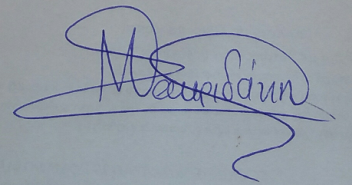 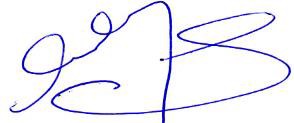 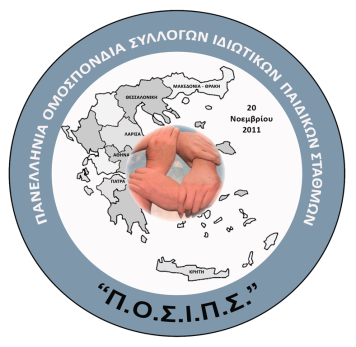 ΠΑΝΕΛΛΗΝΙΑ ΟΜΟΣΠΟΝΔΙΑ ΣΥΛΛΟΓΩΝΙΔΙΩΤΙΚΩΝ ΠΑΙΔΙΚΩΝ ΣΤΑΘΜΩΝΠΑΝΕΠΙΣΤΗΜΙΟΥ44, ΑΘΗΝΑ, Τ.Κ. 10679, ΤΗΛ: 210 3600520FAX: 210 3600720, E-mail: posips.gr@gmail.comΑΦΜ: 997422860         ΔΟΥ: Α΄ΑΘΗΝΩΝΑρ. Λογ. Τράπεζα Πειραιώς: 5095-075956-231ΙΒΑΝ: GR5801720950005095075956231